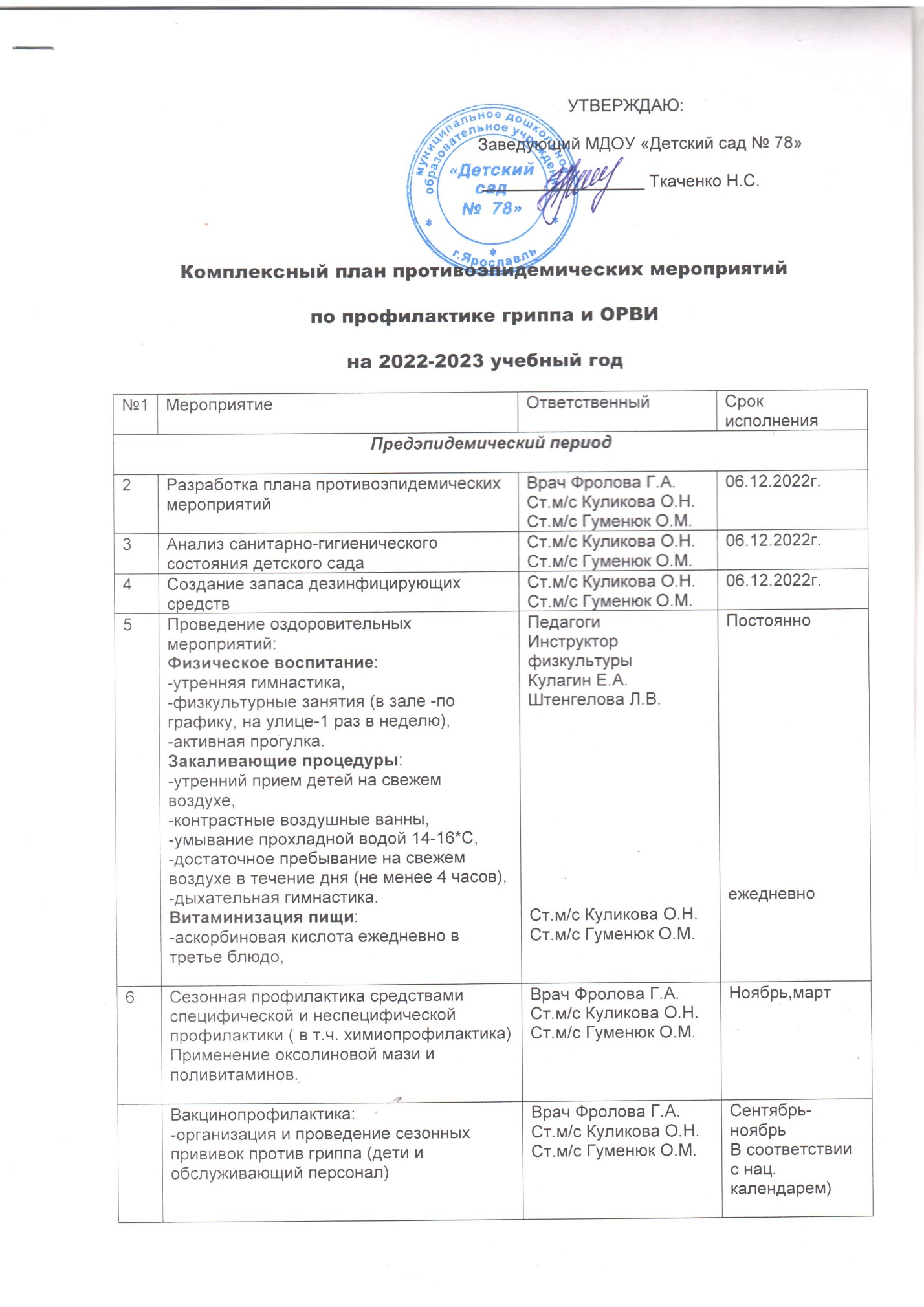 Комплексный план противоэпидемических мероприятийпо профилактике гриппа и ОРВИна 2022-2023 учебный год№1МероприятиеОтветственныйСрок исполненияПредэпидемический периодПредэпидемический периодПредэпидемический периодПредэпидемический период2Разработка плана противоэпидемических мероприятийВрач Фролова Г.А.Ст.м/с Куликова О.Н.Ст.м/с Гуменюк О.М.06.12.2022г.3Анализ санитарно-гигиенического состояния детского садаСт.м/с Куликова О.Н.Ст.м/с Гуменюк О.М.06.12.2022г.4Создание запаса дезинфицирующих средствСт.м/с Куликова О.Н.Ст.м/с Гуменюк О.М.06.12.2022г.5Проведение оздоровительных мероприятий:Физическое воспитание:-утренняя гимнастика,-физкультурные занятия (в зале -по графику, на улице-1 раз в неделю),-активная прогулка.Закаливающие процедуры:-утренний прием детей на свежем воздухе,-контрастные воздушные ванны,-умывание прохладной водой 14-16*С,-достаточное пребывание на свежем воздухе в течение дня (не менее 4 часов),-дыхательная гимнастика.Витаминизация пищи:-аскорбиновая кислота ежедневно в третье блюдо,ПедагогиИнструктор физкультурыКулагин Е.А.Штенгелова Л.В.Ст.м/с Куликова О.Н.Ст.м/с Гуменюк О.М.Постоянноежедневно6Сезонная профилактика средствами специфической и неспецифической профилактики ( в т.ч. химиопрофилактика)Применение оксолиновой мази и поливитаминов.Врач Фролова Г.А.Ст.м/с Куликова О.Н.Ст.м/с Гуменюк О.М.Ноябрь,мартВакцинопрофилактика:-организация и проведение сезонных прививок против гриппа (дети и обслуживающий персонал)Врач Фролова Г.А.Ст.м/с Куликова О.Н.Ст.м/с Гуменюк О.М.Сентябрь-ноябрьВ соответствии с нац. календарем)Обеспечение наличия необходимого количества медицинских препаратов и средств защиты для профилактики заболевания гриппом и ОРВИ(оксолиновая мазь  ,поливитамины, сироп шиповника, маски, шпатели ,термометры, дез. средства)Ст. м/с Куликова О.Н.Ст.м/с Гуменюк О.М.постоянно7Проведение разъяснительной работы с участниками образовательного процесса по профилактике гриппа и ОРВИ (оформление стендов, буклетов, размещение информации на сайтах ОУ)ПедагогиВ предэпидемический период8Строгое соблюдение персоналом ДОУ правил Сан Пин 2.4.1.3049-13Вакцинопрофилактика:-организация и проведение сезонных прививок против гриппа (дети и обслуживающий персонал)Мл. воспитателипостоянноМероприятия в эпидемичесий периодМероприятия в эпидемичесий периодМероприятия в эпидемичесий периодМероприятия в эпидемичесий период1На период подъема заболеваемости ОРВИ и гриппа В ДОУ организовать работу фильтра с целью выявления детей больных гриппом и ОРВИ.Обеспечить в помещениях воздушно-тепловой режим, режим проветривания, влажной уборки.Врач Фролова Г.А.Ст.м/с Куликова О.Н.Ст.м/с Гуменюк О.М.В эпид. период2Выяснение причин пропуска с первого дня отсутствия ребенка в группе.педагогипостоянно3Своевременное информирование органов Роспотребнадзора о групповых вспышках заболевания.Врач Фролова Г.А.Ст.м/с Куликова О.Н.Ст.м/с Гуменюк О.М.Заведующий Ткаченко Н.С. В эпид. период4Отмена массовых мероприятий (совместных межгрупповых праздников, спектаклей, утренников и др.)Заведующий Ткаченко Н.С.В эпид. период5При регистрации в ДОУ 5 и более случаев заболеваний гриппом, с целью предупреждения заболевания на срок не менее 7 дней:-ввести масочный режим (марлевая или одноразовая, менять каждые 3-4 часа).-не принимать новых детей, кроме привитых против гриппа в данный эпидемический сезон.-ежедневно проводить осмотры детей с измерением температуры, осмотром слизистой носоглотки с регистрацией результатов обследования в карантинном журнале.Врач Фролова Г.А.Ст.м/с Куликова О.Н.Ст.м/с Гуменюк О.М.Заведующий  Ткаченко Н.С.В эпид. период6В очаге инфекции проводить проветривание помещений, влажную уборку с использованием дезинфицирующих средств,обеззараживать посуду,воздух и поверхности в помещениях бактерицидными лампами.Педагоги,Мл. воспитатели,Ст. м/с Куликова О.Н.Ст.м/с Гуменюк О.М.В эпид. периодежедневно7Увеличить время пребывания детей на свежем воздухе за счет сокращения времени проведения занятий.Обеспечить наличие в группах продуктов, содержащие фитоциды ( лук, чеснок).Ввести в рацион питания соки и фрукты.ПедагогиВ эпид. период8Вести карантинный журнал, журнал «С»-витаминизации третьего блюда, журнал инфекционных заболеваний.Ст. м/с Куликова О.Н.Ст.м/с Гуменюк О.М.В эпид. периодпостоянно9Ограничение в проведении массовых мероприятий, занятий в системе дополнительного образования.Заведующий Ткаченко Н.С. В эпид. период10Вести санпросвет работу с родителями.Врач Фролова Г.А.Ст.м/с Куликова О.Н.Ст.м/с Гуменюк О.М.постоянно11Отстранение сотрудников с признаками заболевания от работыВрач Фролова Г.А.Ст.м/с Куликова О.Н.Ст.м/с Гуменюк О.М.ЗаведующийТкаченко Н.С.постоянноПрофилактическая работа в период проведения массовых ( в т.ч. новогодних) мероприятийПрофилактическая работа в период проведения массовых ( в т.ч. новогодних) мероприятийПрофилактическая работа в период проведения массовых ( в т.ч. новогодних) мероприятийПрофилактическая работа в период проведения массовых ( в т.ч. новогодних) мероприятий1Обеспечить в помещениях воздушно-тепловой режим, режим проветривания, влажной уборки.МЛ. воспитателиежедневно2Отстранение сотрудников с признаками заболевания в период проведения массовых мероприятий.Заведующий  Тккаченко Н.С. постоянно3Строгое соблюдение требования законодательства и правил личной гигиены при организованных перевозках детейПедагогипостоянно4Своевременное информирование органов Роспотребнадзора о групповых вспышках заболевания.Врач Фролова Г.А.Ст.м/с Куликова О.Н.Ст.м/с Гуменюк О.М.Заведующий   Ткаченко Н.С.постоянно5Соблюдение санитарных правил при организации продажи буфетной и сувенирной продукции, сотрудничество только с поставщиками, имеющими разрешение на продажу.Заведующий   Ткаченко Н.С.постоянно